Título: Boas práticas na pecuária orgânica: desafios e oportunidadesOrganização: UFRRJ/ PPGAO e Emater-RioData: 13 a 15 de dezembro de 2022Local: Fazendinha Agroecológica Km 47Docente: Argemiro Sanavria, André Morais Moura, Anelise DiasDiscente: Magno dos Santos RozaParticipante Externa: Joice Aparecida Rezende Vilela DOI:Correspondência com os novos subtipos-produtos técnicos/tecnológicosFinalidade (255 caracteres):Capacitar residentes profissionais da Emater-Rio em Pecuária orgânica, incluindo  Nutrição, Pastagens  e Boas Práticas.Impacto:(  x   ) Alto         (     ) Médio           (     ) Baixo  Demanda:(      ) Espontânea           (      ) Por Concorrência           (   x  ) ContratadaObjetivo da Pesquisa:(   ) Experimental( x ) Solução de um problema previamente identificado(    ) Sem foco de aplicação definidoÁrea impactada pela Produção:(    ) Econômico           (     ) Saúde           (     ) Ensino           (      ) Social         (     ) Cultural(     ) Científico              (  x   ) Aprendizagem                           (     ) AmbientalTipo de impacto:(     ) Potencial           (  x   ) RealDescrição do tipo de impacto (255 caracteres):Capacitação de residentes profissionais que atuam em Assistência Técnica e Extensão Rural vinculados a oito escritórios da Emater nas Regiões Serrana, Metropolitana e Sul Fluminense do Estado do Rio de Janeiro e que atendem a cerca de 600 produtores ruraisReplicabilidade: (  x  ) Sim           (     ) NãoAbrangência Territorial:(     ) Local           (      ) Internacional           (      ) Nacional           (    x  ) RegionalComplexidade:(  x    ) Alta          (      ) Média       (     ) Baixa           Inovação:(     ) Sem inovação           (     ) Baixo teor inovativo (  x   ) Médio teor inovativo           (      ) Alto teor inovativoSetor da sociedade beneficiado pelo impacto:Agricultura, PecuáriaDeclaração de vínculo do produto com PDI da Instituição:(  x    ) Sim           (     ) NãoHouve fomento?(   x  ) Financiamento           (     ) Não houve           (     ) CooperaçãoHá registro/depósito de propriedade intelectual?(     ) Sim          (  x    ) NãoEstágio da Tecnologia:(     ) Piloto/Protótipo           (   x  ) Finalizado/Implantado           (      ) Em TesteHá transferência de tecnologia/conhecimento?(  x   ) Sim           (     ) NãoURL (link para acessar informações sobre a produção):Conexão com a pesquisa (citar o trabalho de dissertação ao qual a produção se vincula):Roza, M.S. Avaliação do consórcio do sorgo com feijão guandu para produção de silagem em sistemas de pecuária leiteira orgânica.Figura (registro em fotografia quando for pertinente):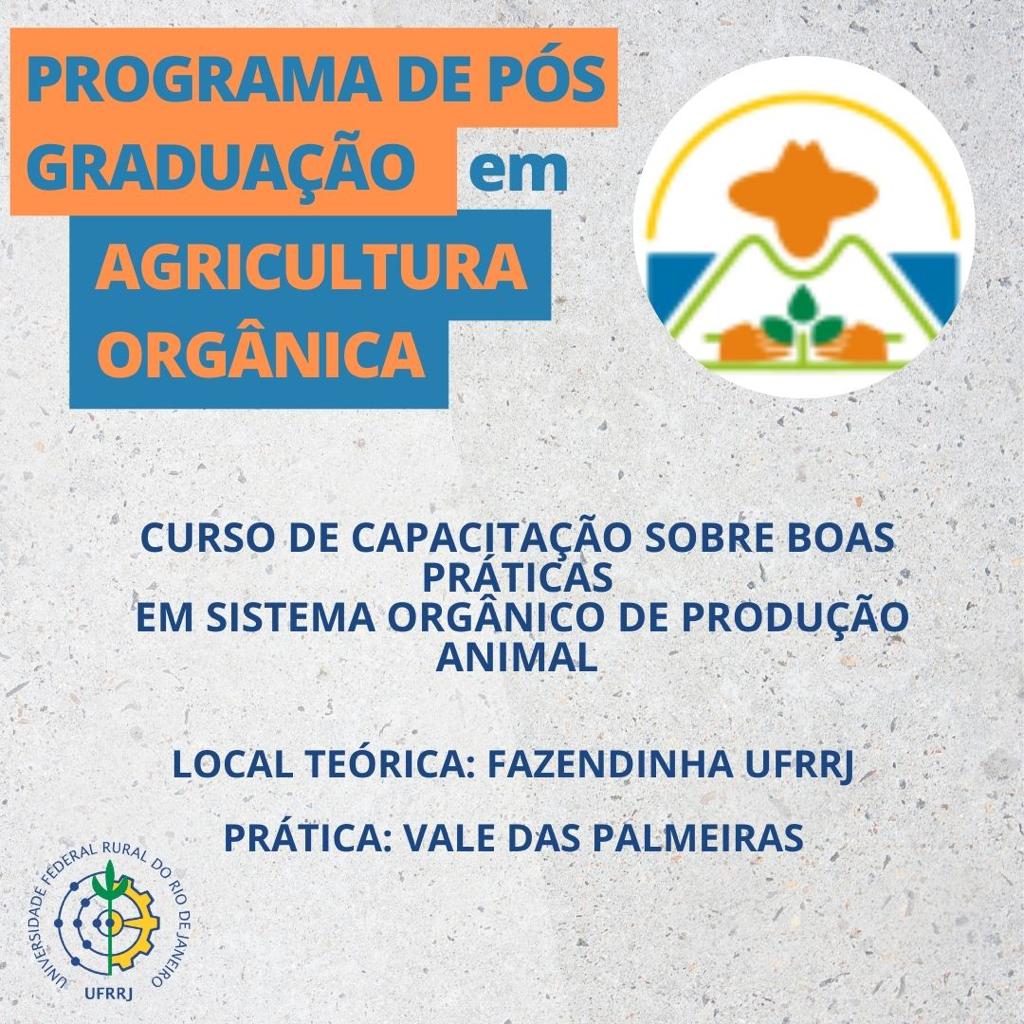 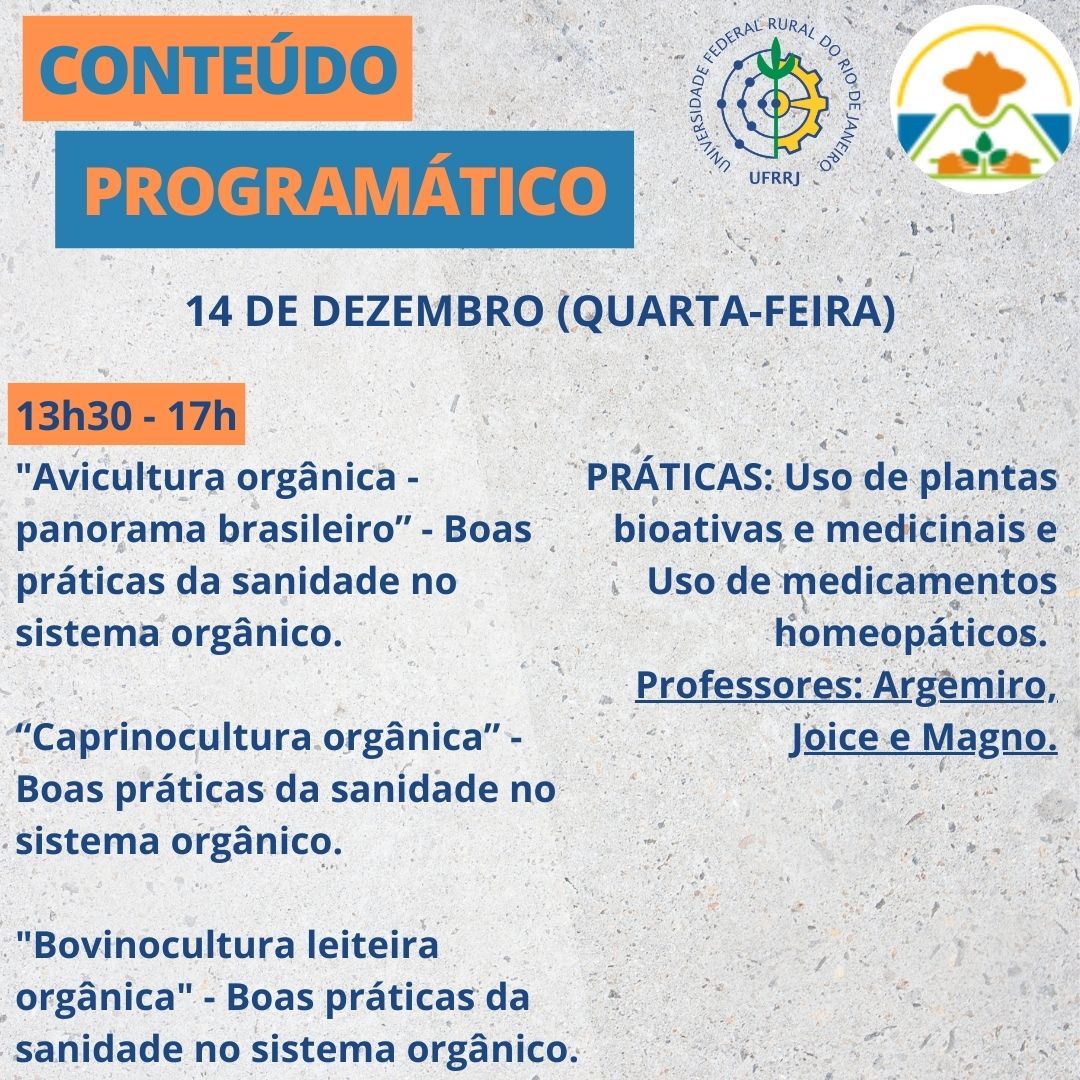 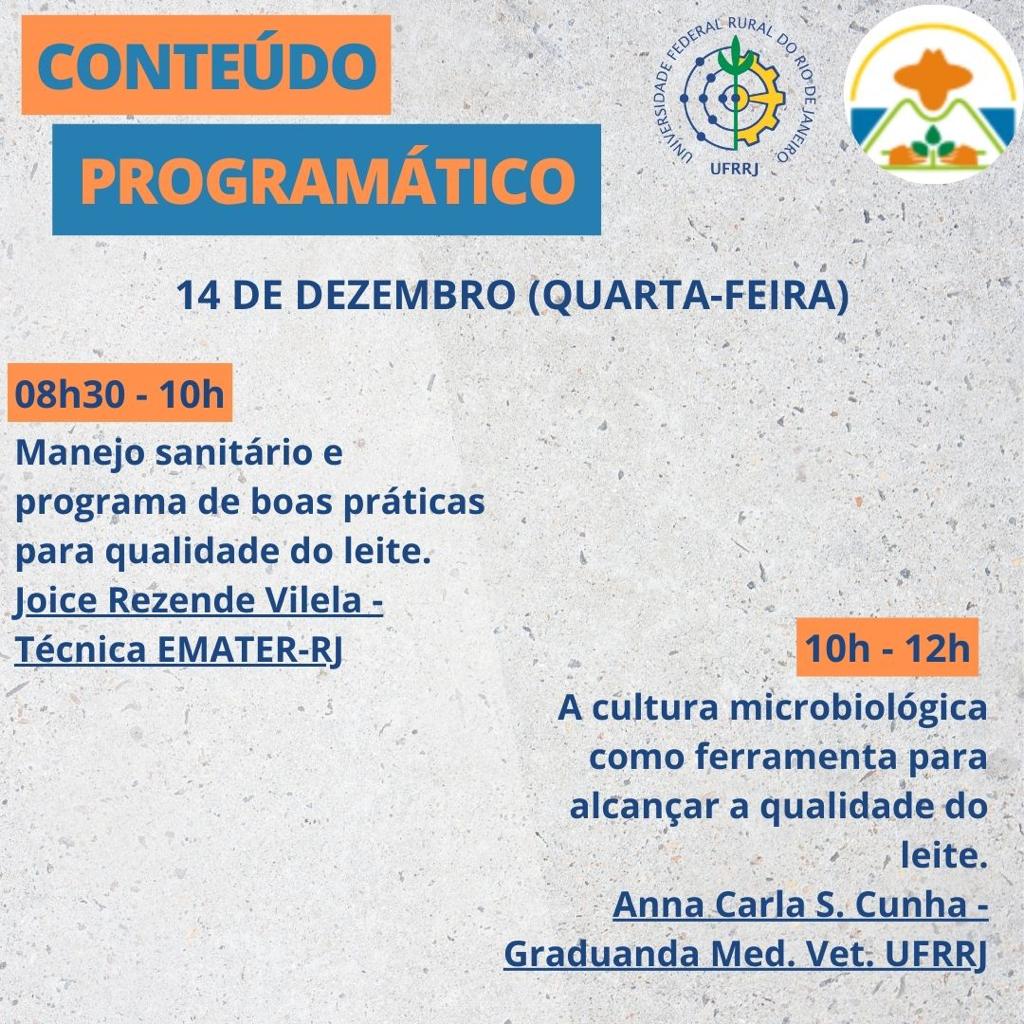 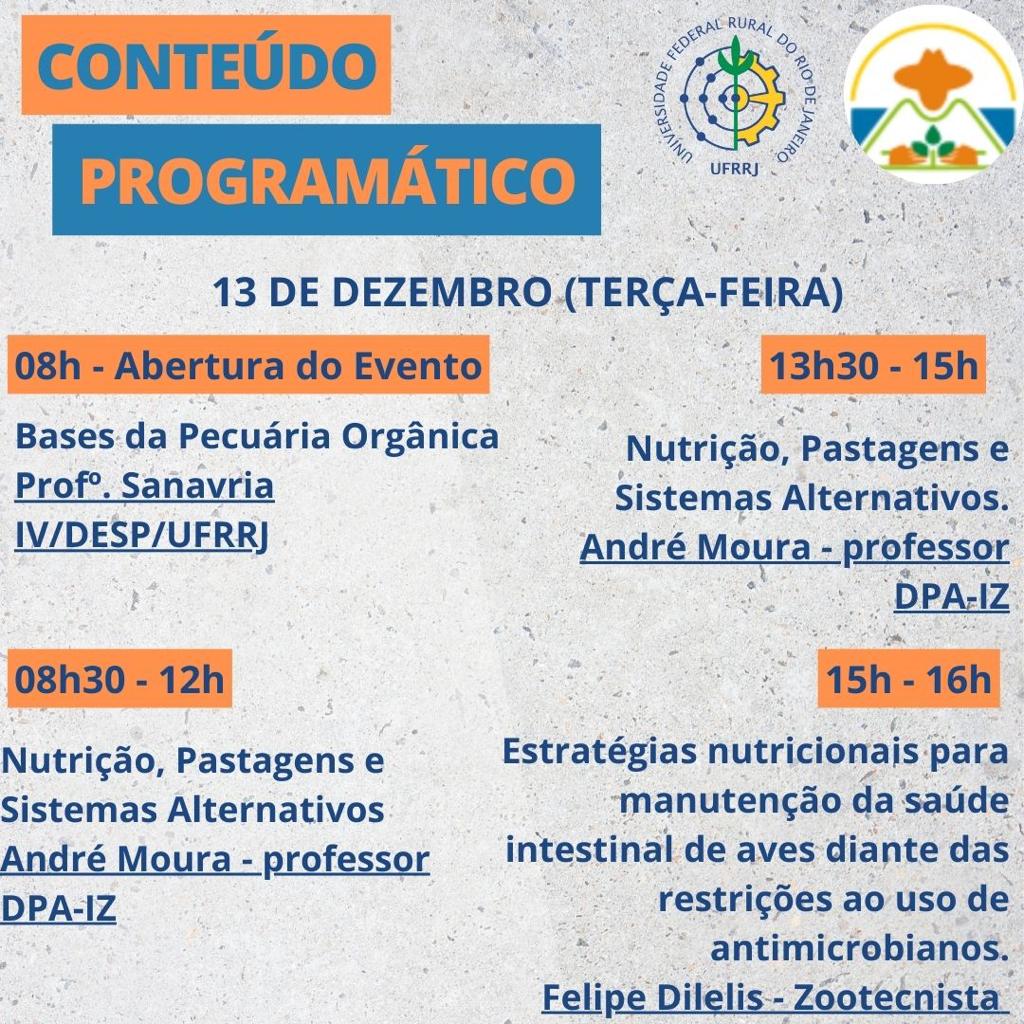 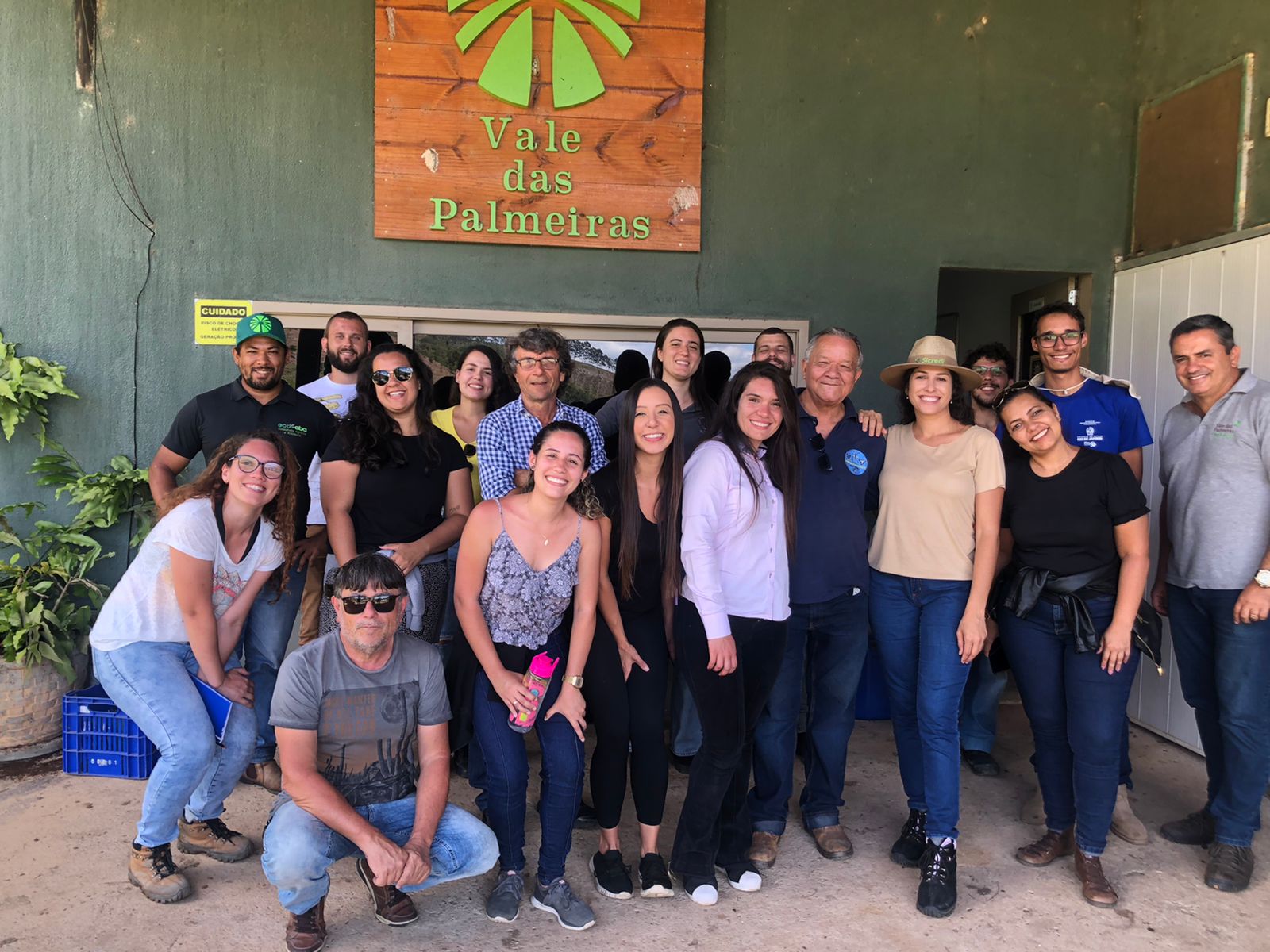 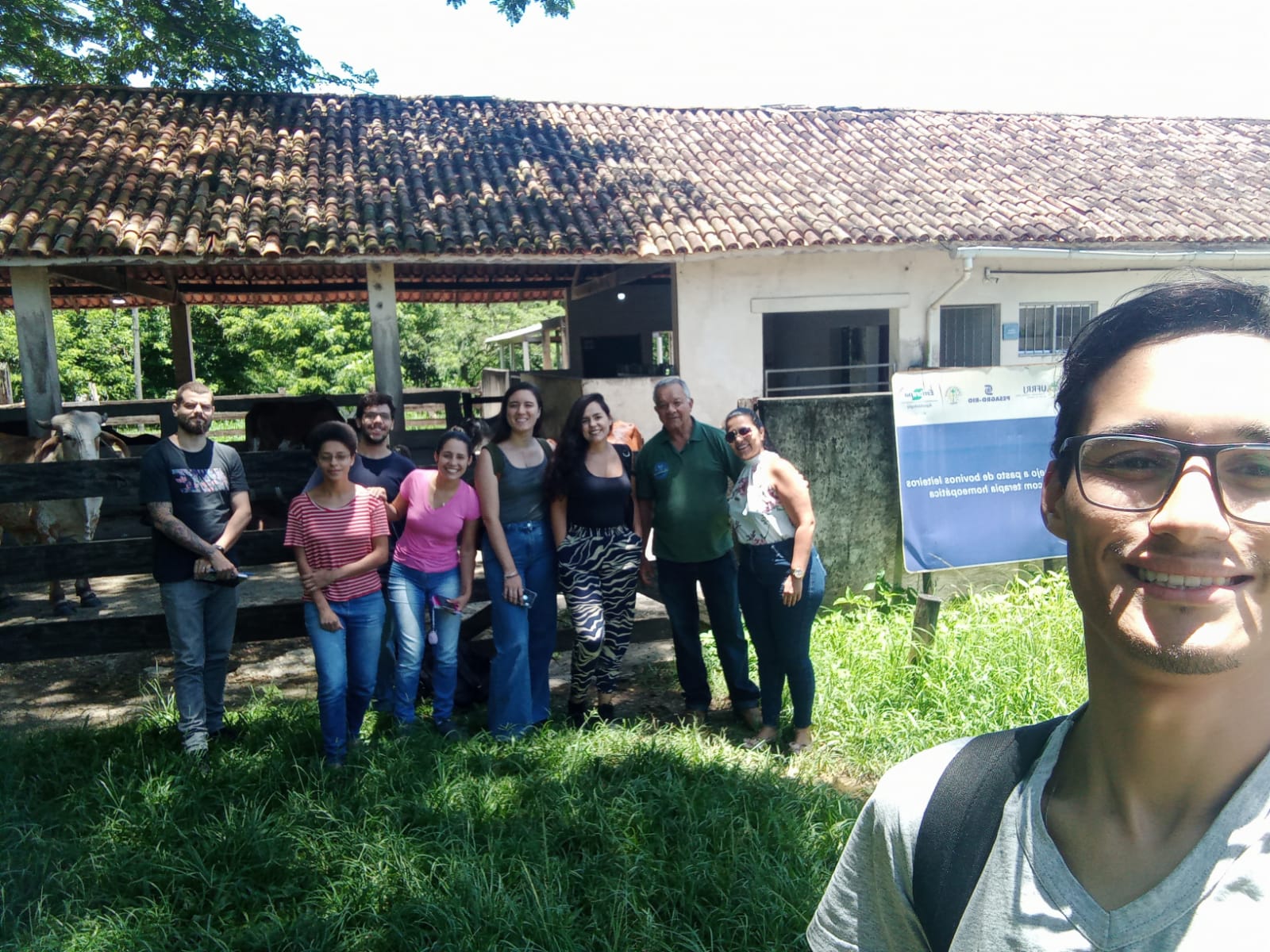 